Publicado en Madrid el 20/09/2019 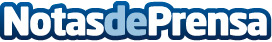 Grupolaberinto aporta las claves para entender la dismorfofobiaEl Trastorno Dismórfico Corporal es la fobia o rechazo exagerado hacia una parte del propio cuerpo. Las personas que lo sufren perciben de forma obsesiva claros defectos, carencias o deformidades que pueden ser reales o imaginadas. Es un trastorno clínico común, aunque poco estudiado. Grupolaberinto, el último concepto en psicoterapia, da las claves para entender mejor este peligroso trastorno de la conductaDatos de contacto:GrupoLaberinto659946553Nota de prensa publicada en: https://www.notasdeprensa.es/grupolaberinto-aporta-las-claves-para-entender Categorias: Medicina Sociedad Madrid Infantil Ocio para niños http://www.notasdeprensa.es